Supplementary MaterialSupplementary material 1Minimum, mean and maximum sea water temperature layers of each sampling location were assessed using R software environment (R Development Core Team, 2016) and Bio-Oracle (http://www.bio-oracle) (Assis et al, 2017). The 3 nearest cells from each sampling sites were selected.Bio-Oracle temperature layers used for Roscoff, Galicia and Morocco:                     BO2_tempmax_ss Maximum sea surface temperature
BO2_tempmin_ss: Minimum sea surface temperatureBO2_tempmean_ss: Mean sea surface temperature
For Italy, a deep population (50m depth), the following layers were used: 		       BO_bathymax: Maximum depth of the seafloor (depth constrained between -39 to -56 m)
BO2_tempmax_bdmax: Maximum sea water temperature at the bottom at maximum bottom depth
BO2_tempmin_bdmax: Minimum sea water temperature at the bottom at maximum bottom depth 
BO2_tempmean_bdmax: Mean sea water temperature at the bottom at maximum bottom depth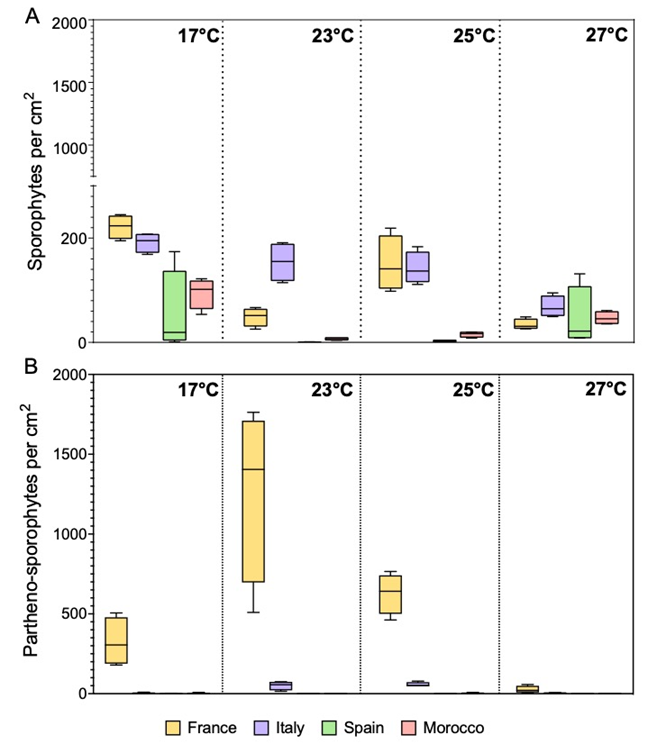 Supplementary Figure S2. Average density (cm2) of sexual (A) and asexually (B) formed sporophytes of different populations of Laminaria ochroleuca after recovery from different thermal treatments (17°C, 23°C, 25°C, and 27°C). Box plots with median, boxes for 25th and 75th percentiles and whiskers indicating min and max values (n = 4).